Nella griglia ci sono bruchi bianchi che vanno colorati, iniziando dalla testa e proseguendo, quando serve, verso la coda. I numeri all’esterno della griglia indicano quante parti di bruco nella rispettiva riga e colonna vanno colorate.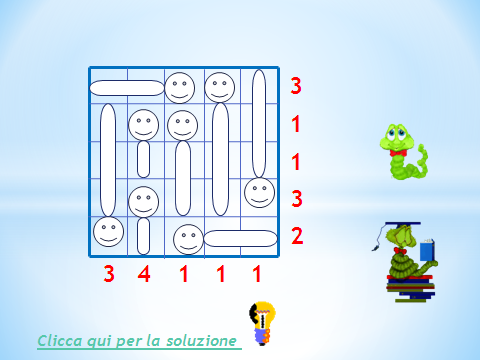 